EPIDEMIJA, COVID-19 - VLOGA ZA POMOČ Splošni podatki upravičenca: Ime in priimek: _______________________________________________ Naslov: __________________________________________________ Telefon: ____________________ Rojstni datum: ____________________________________        Število družinskih članov: __________ 	Invalidnost ali bolezen: ____________________ Število šoloobveznih otrok: _________ 	Drugo :________________________________Prejemnik denarne socialne pomoči:  DA     NE      	Okužen s Covid-19:  DA      NE             Predlog za pomoč preko: prosilec je sam podal vlogo na/preko _______________________________________________, pomoč za prosilca predlaga druga oseba: ____________________________________________, pomoč za prosilca predlaga organizacija: _____________________________________________.  Sklep o dodelitvi pomoči: Potrdilo o izdaji pomoči; podpisani potrjuje predajo pomoči navedenemu upravičencu.  datum izdaje 	 	predal 	 	podpis   	 	 	ime in priimek tiskano 	 	podpis osebe, ki je pomoč predala organizacija, ki je pomoč 	RK     K     CZ     CSD 	druga 	 izdala ODGOVORNA OSEBA: IME IN PRIIMEK (tiskano):                                                                                              PODPIS: ________________________________                                              ____________________________ Datum:____________________ Uporabniku posredujemo tudi informacijo:  Oseba, ki je pomoč predala, z zgornjim podpisom  jamči, da jo je upravičenec prejel. 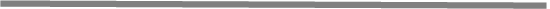 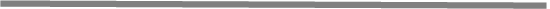 Vaše sporočene osebne podatke bomo uporabili, da vemo kdo ste, kakšne so vaše osebne in zdravstvene okoliščine in da lahko sploh odločimo o dodelitvi humanitarne pomoči. Vaše osebne podatke bomo morda posredovali tudi drugim organizacijam, ki bodo vključene pri reševanju vaše prošnje.  Za več informacij smo vam na voljo.  Ker gre za prvo humanitarno pomoč, je sklep o dodelitvi pomoči dokončen in pritožba ni možna. a) paket živil b) higienski paket c) 	 drugo 